Supplementary MaterialsTable 1. Variables analyzed in the stepwise model and corresponding survey questions.Table 1 continued. Variables analyzed in the stepwise model and corresponding survey questions.Table 2.  Producer demographic relationship to milk production – Stepwise model results. Results are considered significant at a P ≤ 0.10. Table 3. On-farm decision making priorities of plain and non-plain organic, grassfed dairy producers. Factors were ranked on a Likert scale of 1 to 10 with 1 being the most influential and 10 being the least influential. Results are considered significant at a P ≤ 0.05.Table 4. Policy relationship to milk production – Stepwise model results. Results are considered significant at a P ≤ 0.10.Table 5. Farm management relationship to milk production – Stepwise model results. Results are considered significant at a P ≤ 0.10.Table 6. Herd characteristics and management relationship to milk production – Stepwise model results. Results are considered significant at a P ≤ 0.10.Table 7.  Relationship of culling with farmer demographics. Data was analyzed using Pearson’s correlation coefficients. Values were considered significant at P ≤ 0.05.Table 8. Forage and land characteristics relationship to milk production – Stepwise model results. Results are considered significant at a P ≤ 0.10.Table 9.  Producer knowledge relationship to milk production – Stepwise model results. Results are considered significant at a P ≤ 0.10.Table 10.  Producer responses to the question “How do you feel you are doing with…?” regarding various management parameters.  Responses were based on a scale of very unsatisfied to very satisfied. Data was analyzed using Pearson’s correlation coefficients. Values were considered significant at P ≤ 0.05.Table 11. Farmer information scale relationship to milk production – Stepwise model results. Results are considered significant at a P ≤ 0.10.Figure 1. Representation of states from producer respondents.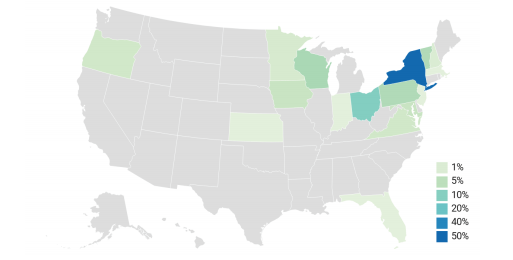 Variable TypeVariableQuestionAnimalsBreedWhat breed predominately makes up your herd?AnimalsAnimal ageWhat is the average age of a cow in your herd? (years)AnimalsCullingOn average, what percent of cows are culled from your herd each year? (%)What are the top two most common reasons for culling?AnimalsHerd sizeOn average, how many livestock do you have?AnimalsMilk fed to calvesHow long do you feed milk to your calves? (months)How much milk do you feed your calves? (gallons/calf/day)AnimalsProduction per cowWhat is your average annual milk production per cow? (lbs/cow)Forage/feedAcresHow many total acres do you manage? (acres)Of those, how many are owned vs. rented?Forage/feedForages boughtDo you typically purchase forage?If yes, estimate what percentage of your total forage needs are purchased?Forage/feedGrazing typeWhat type of grazing do you practice?Forage/feedPerennial/annual foragesHow many acres are typically in forage production including pasture, perennial, and annual forages? (acres)Do you typically grow annual forage crops such as sudangrass?If yes, on average how many acres per year? (acres/year)Forage/feedDry matter intake (DMI)During the grazing season, what is your average percent dry matter intake (DMI) from pasture?Forage/feedGrazing seasons lengthIn a typical year, what is the length of your grazing season? (days)PolicyFederal programs (all)Does your farm participate in any of the following programs?PolicyOrganicIs your dairy farm certified organic?If yes, for how many years?PolicyGrass fedHow many years has the farm been 100% grassfed?Variable TypeVariableQuestionManagementInputsDo you typically purchase fertilizers, manures, or soil amendments?ManagementInputsIf yes, what do you use?ManagementRecords and testingDo you use a service, such as DHIA, to keep herd records?ManagementRecords and testingDo you use milk testing services?ManagementMilking per dayHow many times a day do you milk?ManagementMilking per dayDo you feed energy supplements such as molasses or sugar?ManagementSupplementsIf yes, typically when?ManagementSupplementsWhat other supplements do you feed?ManagementTechnology How frequently do you use the following for farm business, record keeping, or information?Demographics Born YearWhat is your age?Demographics SexWhat is your sex?Demographics Plain communityDo you identify as part of the plain community?Demographics Years farmingHow many years have you been dairy farming?Demographics Succession planDo you have a farm succession plan for after you retire?Demographics Income from dairyEstimate the percentage of your total income that each of the following sources provide.Producer knowledgeHow do you rate your current level of knowledge on the following topics?Information scaleHow frequently do you use the following as source of dairy information?VariableCoefficientStandard ErrorP-Value95% Confidence Interval95% Confidence IntervalYear born5.3125.960.84-46.0956.71Male-953.07692.000.17-2,323.42417.29Plain community75.25452.770.87-821.35971.85Years farming6.5819.830.74-32.6945.85Succession plan-372.21550.420.50-1,462.19717.76Dairy income6.4610.460.54-14.2527.18PriorityMeanStandard DeviationP-valueAutonomy5.772.230.03Economics5.372.760.03Environment5.772.360.04Family, livelihood, and well-being5.613.130.02Future generations5.822.710.16Labor5.782.180.87Policies and regulation6.092.440.04Society and community well-being6.412.140.75Time management5.632.220.14VariableCoefficientStandard ErrorP-Value95% Confidence Interval95% Confidence IntervalYears organic32.1633.340.34-33.8598.16Years grassfed-42.6558.950.47-159.3474.05CRP awareness-174.82268.870.52-707.02357.38CSP awareness-53.79239.720.82-528.30420.71FCIP awareness-33.26314.110.92-655.02588.50EQIP awareness-68.55217.290.75-498.67361.57MPPD awareness150.64208.280.47-261.64562.91VariableCoefficientStandard ErrorP-Value95% Confidence Interval95% Confidence IntervalInputs228.47515.240.66-792.421,249.35Herd record service43.27491.090.93-929.781,016.32Milk test-129.79547.260.81-1,214.12954.53Twice a day1,577.11566.550.01454.562,699.66Energy supplements964.74416.030.02140.431,789.05Computer use-225.55221.680.31-664.78213.68Email use42.79251.520.87-455.57541.15Internet use289.72306.430.35-317.42896.87VariableCoefficientStandard ErrorP-Value95% Confidence Interval95% Confidence IntervalCrossbred1,244.98878.310.16-495.462,985.41Holstein3,357.36946.580.0011,481.665,233.07Jersey784.08970.000.42-1,138.052,706.20Cow age139.13158.240.38-174.44452.69Culling rate13.1426.830.63-40.0366.31Number of milk cows3.317.970.68-12.4919.11Milk fed to calves89.52146.090.54-199.96378.99Farmer Demographicr valueP-ValueAge0.030.70Years farming0.130.09Number of milking cows0.080.31Total hectares managed-0.020.79VariableCoefficientStandard ErrorP-Value95% Confidence Interval95% Confidence IntervalHectares owned1.594.920.75-8.5011.68Hectares rented-4.265.210.42-14.956.44Buy forage950.49787.040.24-664.382,565.36Rotational grazing-1,374.72895.290.14-3,211.69462.26Forage production-1.065.710.85-12.7810.65Annual forage hectares/ year3.5520.060.86-37.6244.71Grazing season-31.1113.140.03-58.07-4.15Dry matter intake (DMI)-226.82374.740.55-995.72542.09VariableCoefficientStandard ErrorP-Value95% Confidence Interval95% Confidence IntervalBody condition scoring-286.39311.830.36-903.78331.01Energy requirements-202.88439.320.65-1,072.71666.94Farm record keeping-201.16313.710.52-822.29419.97Grazing management-734.08304.350.02-1,336.68-131.49Growing higher energy forages215.29404.070.59-584.731,015.32Improving forage quality503.59453.860.27-395.031,402.21Forage yields-265.14338.230.44-934.81404.52Reproductive performance534.87279.430.06-18.381,088.12Forage test results132.60301.830.66-464.99730.19Milk urea nitrogen (MUN) 404.14312.340.19-214.261,022.54Soil test results3.80283.340.99-557.19564.79Maximize forage DMI81.61334.840.81-581.35744.58Forage production costs184.51326.650.57-462.23831.24Management parameterr valueP-ValuePasture quality and yield-0.190.01Stored forage yield-0.250.003Stored forage quality-0.240.003Soil fertility / health-0.130.10Cow body condition-0.130.10Milk production-0.220.005Reproduction and calving-0.160.04Herd health-0.200.01Quality of young stock-0.100.20Farm income-0.110.19VariableCoefficientStandard ErrorP-Value95% Confidence Interval95% Confidence IntervalInformation scale1,218.97309.170.00608.091,829.86